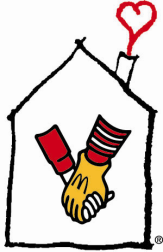 Dear Prospective VolunTEEN:Thank you for your interest in Atlanta Ronald McDonald House Charities’ summer VolunTEEN Program.  Our VolunTEENS consist of a special group of students who give a valuable contribution to our House with the opportunity to gain a truly unique experience of giving back. A group of teenagers between the grades of 9th-12th will be selected to spend the six weeks during the summer assisting at our House by Scottish Rite through our Guest Services Program.The VolunTEEN Program session dates are Monday, June 18, 2018 through Friday, July 27, 2018.  All applicants must be entering 9th grade or older.  Interested teens are required to commit to volunteer a minimum of one (1) 2-hour shift during the week, missing no more than one (1) day during the six week period. All the materials included in this packet must be delivered to the Ronald McDonald House that you are interested in volunteering at.Our House by Scottish Rite, to the attention of Jessica Perez, by Wednesday, May 23, 2018. 	Atlanta Ronald McDonald House Charities	Attn: Jessica Perez	5420 Peachtree Dunwoody Road, Sandy Springs, GA 30342Our House by Egleston, to the attention of Kelsey McCullough, by Wednesday, May 23, 2018. 	Atlanta Ronald McDonald House Charities	Attn: Kelsey McCullough	795 Gatewood Road NE, Atlanta, GA 30329* Please note one person, unrelated to you will need to fill out the enclosed recommendation form and return them to you for inclusion in your completed application packet.  After all the forms are returned, we will email you to schedule a personal interview if we deem this necessary based on number of applications received.  Applicants will be notified of their acceptance by e-mail on June 8th.Once you have been accepted into the program the next step will be to attend a mandatory orientation on time TBD (will be the week of June 11th-15th). We will offer one training session for the VolunTEENs.  There will be no exceptions made if you will be late or unable to attend.We look forward to hearing from you!  If you have any questions, please call Jessica Perez at 470-426-8804 or Kelsey McCullough at 678.704.8098.Sincerely,Jessica Perez and Kelsey McCulloughVolunteer Services Managers    VolunTEEN Application Summer 2018Eligibility-The VolunTEEN Program is for students 9th-12th grade. -To apply, candidates must submit a completed application packet by Wednesday, May 23, 2018.-Packet must be dropped off or mailed to:	Atlanta Ronald McDonald House Charities- House by Scottish RiteAttn: Jessica Perez5420 Peachtree Dunwoody RoadSandy Springs, GA 30342
ORAtlanta Ronald McDonald House Charities-House by Egleston	Attn: Kelsey McCullough	795 Gatewood Road NEAtlanta, GA 30329Duties-VolunTEENS will be assigned to Guest Services.Daily House choresDaily interaction with families and patientsOrganizational projectsRequirements-The program session dates are Monday, June 18, 2018 through Friday, July 27, 2018.-VolunTEENS must attend a mandatory training session TBD.-VolunTEENS must commit to one (1) 2-hour shift each week.-VolunTEENS may only miss up to one shift with prior notice in order to successfully complete the program.VolunTEEN Application ChecklistThe following information must be received by May 23, 2018-Application (signed by teen and parent/guardian)-VolunTEEN Agreement (signed by teen and parent/guardian)-1 Completed Recommendation FormMail or drop-off completed application materials to:Atlanta Ronald McDonald House CharitiesAttn: Jessica Perez5420 Peachtree Dunwoody RoadSandy Springs, GA 30342ORAtlanta Ronald McDonald House Charities-House by EglestonAttn: Kelsey McCullough795 Gatewood Road NEAtlanta, GA 30329VolunTEEN Application Summer 2018(Must be typed)This year, we will have volunteers at both of our two locations in Atlanta. Please indicate which location you would like to volunteer. NAME	BIRTHDATEHOME ADDRESSCITY                                                              STATE              ZIP CODE	EMAIL ADDRESSHOME PHONE	CELL PHONESCHOOL	GRADE IN SCHOOL NEXT YEAREMERGENCY CONTACT	PHONE	RELATIONSHIPWhy would you like to volunteer this summer at Atlanta Ronald McDonald House Charities?List all clubs, organizations, and special activities that you are involved inList volunteer or relevant experienceSpecial Skills or interests (include any fluent foreign language)I have included the following items in my application packages:_____ Completed Application_____ VolunTEEN Agreement_____ One (1) Letter of RecommendationIncomplete applications will NOT be processed!I understand volunteers must be in 9th grade by June 1, 2018 and that I must fulfill all volunteer services requirements before placement can occur. I authorize Atlanta Ronald McDonald House Charities to contact any reference provided and I release Atlanta Ronald McDonald House Charities from any liability based upon such releases. I also certify that the above information is accurate and complete.PROSPECTIVE VOLUNTEER	DATEPARENT/GUARDIAN	DATEVolunTEEN AgreementI, ____________________________________, hereby agree to the following:I will attend the required orientation in order to be involved in the VolunTEEN Program for the Summer of 2018. I will notify the Program Manager if I am unable to attend.I will keep any information that I obtain while in the Atlanta Ronald McDonald House Charities confidential. I acknowledge that anything seen or heard while in the House is privileged and should not be repeated. I understand that any breach of confidentiality will cause my volunteer status to be reviewed by the Volunteer Manager.I agree to maintain the volunteer standards of Atlanta Ronald McDonald House Charities. I acknowledge that Atlanta Ronald McDonald House Charities reserves the right to end my volunteer placement following a meeting with the Volunteer Services Manager if these standards are not met or if I am absent without notification.I agree to be assigned to a one (1) two hour shift per week based upon the staffing needs of the House. I understand that I must volunteer at least five (5) of my six (6) shifts.I agree to notify the Volunteer Manager and VolunTEEN Coordinator of an unplanned absence. I understand that my volunteer placement may be ended if I am absent without notification. _________________________________________________	___________________________________          Prospective Volunteer                                                                 Date____________________________________________________________________________________           Parent/Guardian                                                                           DateVolunTEEN Recommendation Form_____________________________ has expressed interest in joining the summer VolunTEEN program at the Gatewood Ronald McDonald House.Each applicant must submit one letter of recommendation from a principal, teacher, counselor, clergyman, or any other unrelated person who knows the teenager well.Please write a brief statement of recommendation regarding the prospective VolunTEEN’s character, dependability, personality, or any other qualities that would make this applicant an asset to Atlanta Ronald McDonald House Charities. If you have observed the applicant interacting with children, please give examples.Return your letter to the prospective VolunTEEN to submit with his or her application packet. (You may enclose it in a sealed envelope if you wish.) If you have any questions, please call Jessica Perez at 470.426.8804 or Kelsey McCullough at 678.704.8098. Thank you for your assistance!PLEASE PRINTApplicant’s Name	DateYour Name	Relationship to ApplicantHome Phone	Work PhoneComments: If you need additional space, please use the back of this form or attach a separate letter.______________________________Signature 